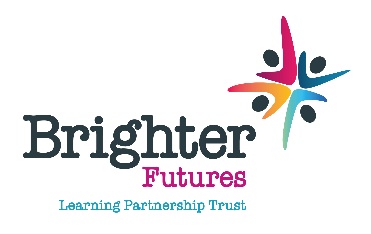 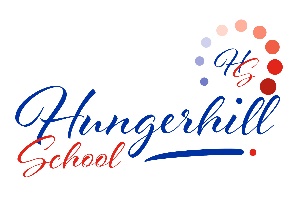 					HUNGERHILL SCHOOLTHE APPOINTMENT OF CARETAKER FOR BRIGHTER FUTURES LEARNING PARTNERSHIP TRUST – PERMANENT, TO BE APPOINTED AS SOON AS POSSIBLE.1.	General Information about Hungerhill SchoolHungerhill is a well-established, very popular and heavily over-subscribed co-educational 11-16 comprehensive school with extensive facilities.  There are 1204 students on roll and the school serves a geographically defined catchment area, receiving students from five feeder schools.  The school is full and has been over-subscribed for a number of years.  There are 80 teaching staff and 88 non-teaching staff, providing excellent administrative, secretarial, technical and caretaking support.  The school emphasises the equal worth and dignity of all students.  It stresses the importance of individual responsibility and respect.  It encourages self-discipline, wide interests and service to the community.  It values sharing, honesty and fairness.  From this premise the school sets out to develop independent, caring, enquiring, morally responsible, adaptable and well-qualified young people prepared for life and work beyond school.In October 2012 the school was inspected by Ofsted and a copy of their report is available on our website. As you can see, the report recognises the quality of education provided and judges our performance as outstanding. We are delighted to be one of the first schools in the country to receive this grading using the new framework.  Hungerhill is a school with high standards of attendance, punctuality and school dress; with a strong emphasis on the quality of the learning environment; with a rich programme of extra-curricular activities open to all students; with high expectations in terms of the quality of relationships; with a clear focus on teaching and learning and everyone doing their best; and with a behaviour policy based on clear sanctions, fairly and consistently applied and a reward system designed to recognise many forms of success.2	The AppointmentThis is a post which will provide the postholder with the opportunity to use and develop their existing skills. For this post to be successful we are looking for a Caretaker who can combine enthusiasm, energy, flexibility and adaptability who is a well-motivated team player that can also work independently and is capable of using their initiative.THE SCHOOL IS COMMITTED TO SAFEGUARDING AND PROMOTING THE WELFARE OF CHILDREN AND YOUNG PEOPLE AND EXPECTS ALL STAFF AND VOLUNTEERS TO SHARE THIS COMMITMENT.  THIS POST IS SUBJECT TO AN ENHANCED DBS CHECKCOMPLETED FORMS AND LETTERS OF APPLICATION SHOULD BE RETURNED TO THE  HEADTEACHER VIA VACANCIES@HUINGERHILLSCHOOL.COM